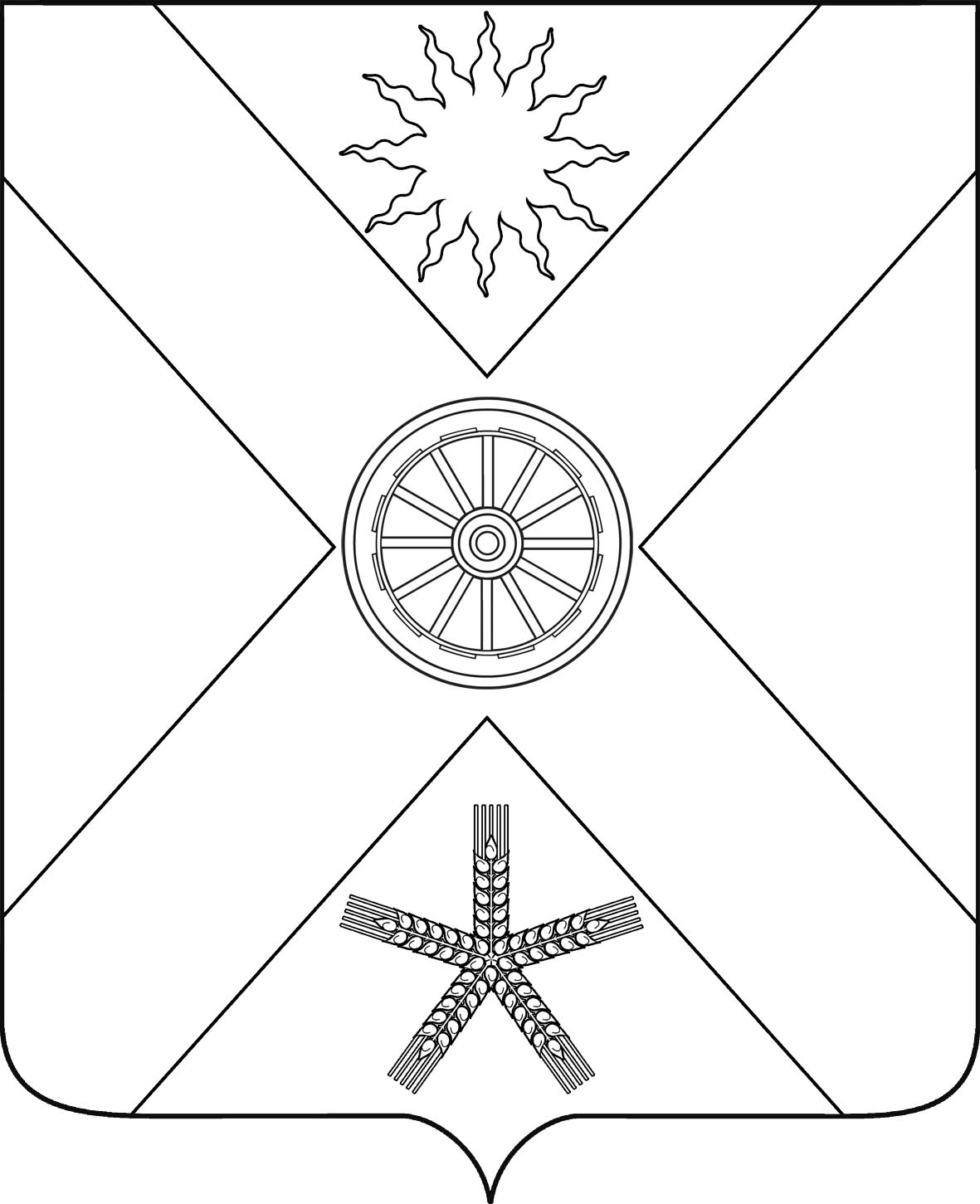 РОССИЙСКАЯ ФЕДЕРАЦИЯРОСТОВСКАЯ  ОБЛАСТЬ ПЕСЧАНОКОПСКИЙ РАЙОНМУНИЦИПАЛЬНОЕ ОБРАЗОВАНИЕ«ПЕСЧАНОКОПСКОЕ СЕЛЬСКОЕ ПОСЕЛЕНИЕ»АДМИНИСТРАЦИЯ ПЕСЧАНОКОПСКОГО СЕЛЬСКОГО ПОСЕЛЕНИЯПОСТАНОВЛЕНИЕ 26.07.2018 г.                                       №153                               с.Песчанокопское «Об  утверждении отчета об исполнении плана реализации муниципальной  программы Песчанокопскогосельского поселения Песчанокопского района «Молодежь Песчанокопского сельского поселения» на 2014 – 2020 годы»          В соответствии  с Постановлением Администрации Песчанокопского сельского поселения от 23.08.2013 № 235 «Об утверждении Порядка разработки, реализации и оценки эффективности муниципальных программ Песчанокопского сельского поселения Песчанокопского района», ПОСТАНОВЛЯЮ:      1.Утвердить отчет об исполнении плана реализации  муниципальной  программы  Песчанокопского      сельского поселения Песчанокопского района «Молодежь Песчанокопского сельского поселения»на 2014 – 2020 годы» за 1 полугодие 2018  года (далее – отчет о реализации) согласно приложению к настоящему    постановлению.2 Настоящее постановление подлежит опубликованию в информационном бюллетене Песчанокопского сельского поселения и размещению на сайте Администрации Песчанокопского сельского поселения.3 Контроль  за  исполнением  настоящего постановления оставляю за собой.И.о.Главы Администрации Песчанокопского сельского поселения			                                      А.В.ОстрогорскийПостановление  вносит :старший инспектор Администрации Песчанокопского сельского поселенияПриложение к постановлениюАдминистрации Песчанокопскогосельского поселенияот 26.07.2018 №153 Отчет о реализации муниципальной программыПесчанокопского сельского поселения «Молодежь Песчанокопского сельского поселения» на 2014 – 2020 годы» за 1 полугодие 2018 года.I. Конкретные результаты реализации муниципальной программы, достигнутые за отчетное полугодие.Муниципальная программа Песчанокопского сельского поселения Песчанокопского района «Молодежь Песчанокопского сельского поселения»на 2014 – 2020 годы» была утверждена постановлением Администрации Песчанокопского сельского поселения от 23.09.2013г. №268.Данная программа направлена на достижение следующих целей:Основной целью  целевой программы «Молодежь Песчанокопского сельского поселения» на 2014-2020 годы является создание условий для включения молодежи как активного субъекта в процессы социально-экономического, общественно-политического, культурного развития Песчанокопского сельского поселения .Цель реализуется по трем направлениям - интеграция молодежи в социально-экономические отношения, в общественно-политические отношения, в социально-культурные отношения.Интеграция молодежи в социально-экономические отношения решает вопросы профессиональной ориентации, трудоустройства и занятости молодежи, повышения уровня ее благосостояния.Интеграция молодежи в общественно-политические отношения решает вопросы участия молодежи в общественных организациях, органах власти и избирательных процессах.Интеграция молодежи в социально-культурные отношения решает вопросы воспитания молодежи, ее информированности, физического, духовного и нравственного здоровья молодого поколения, профилактики асоциального поведения, укрепления престижа и роли института семьи в молодежной среде.Задачи программы:Направление 1. Интеграция молодежи в социально-экономические отношения.В рамках данного направления решаются следующие задачи:обеспечение трудовой мобильности и сезонной занятости молодежи;содействие постоянному трудоустройству молодых граждан;Направление 2. Интеграция молодежи в общественно-политические отношения.В рамках данного направления решаются следующие задачи:развитие политической грамотности и повышение электоральной активности и гражданской ответственности молодежи;содействие повышению правовой культуры молодежи через организацию центров,   консультаций, проведение семинаров, тренингов, индивидуальной работы;разработка и внедрение моделей участия молодежи в управленческой и нормотворческой деятельности;развитие молодежного самоуправления и общественных инициатив молодежи через поддержку детских и молодежных общественных объединений, органов школьного   самоуправления;содействие духовно - нравственному, гражданскому и военно-патриотическому воспитанию молодежи.Направление 3. Интеграция молодежи в социально-культурные отношения.В рамках данного направления решаются следующие задачи:регулярный мониторинг молодежной среды, проведение социологических исследований молодежных проблем, интересов и предпочтений;поддержка деятельности  молодежных СМИ Песчанокопского сельского поселения;разработка и внедрение социальной рекламы, ориентированной на молодежь;содействие развитию содержательного досуга для молодежи: туризма, отдыха и оздоровления, приобщение молодежи к массовой физической культуре и спорту;развитие молодежного художественного творчества;формирование системы социального и семейного воспитания молодежи, пропаганда семейных традиций и ценностей;реализация мероприятий по оказанию  поддержки молодежи в приобретении жилья;профилактика асоциальных проявлений в молодежной среде через пропаганду и популяризацию здорового образа жизни;развитие молодежного волонтерского движения и создание молодежной структуры поддержания общественного правопорядка;пропаганда идей толерантности и профилактика экстремизма в молодежной среде.II. Результаты реализации основных мероприятий  муниципальной программы.Результатами реализации системы программных мероприятий в соответствии с намеченной целью, приоритетными задачами и основными направлениями реализации Программы должны стать:1)	увеличение количества молодых людей трудоустроенных сезонноувеличение количества молодых граждан, занятых в различных сферах экономики, в том числе индивидуальной трудовой деятельностью;увеличение численности молодежи, прошедшей стажировку в организациях и на предприятиях поселения;2) по направлению "Интеграция молодежи в общественно-политические отношения":повышение электоральной активности молодежи;создание и  реализация молодежных инновационных проектов (программ);увеличение количества нормативных актов, затрагивающих интересы молодежи;3) по направлению "Интеграция молодежи в социально-культурные отношения»:повышение информированности органов муниципальной власти о социальных и общественно-политических процессах, происходящих в молодежной среде;рост рейтинга познавательных, образовательных, общественно-политических, социально-культурных, художественных молодежных программ и изданий в молодежной аудитории; увеличение числа участников молодежных районных, областных и всероссийских конкурсов различной направленности;увеличение числа молодежи, вовлеченной в развивающие формы  досуга;увеличение количества молодых семей - участников программ по оказанию  поддержки в приобретении жилья;увеличение числа подростков и молодежи, охваченных профилактическими акциями и мероприятиями;создание отрядов волонтерского движения и молодежной структуры поддержания общественного правопорядка;увеличение количества молодежи, участвующей в мероприятиях и акциях по воспитанию толерантного сознания и профилактики экстремизма в молодежной среде.Проведены следующие мероприятия:1.	15 и 16 февраля в МБОУ ПСОШ №1 им Г.В.Алисова, МБОУ ПСОШ№2 и МБДОУ д/с №5 «Буратино» Песчанокопского сельского поселения, в рамках месячника оборонно - массовой и военно-патриотической        работы, была проведена акция "Письмо солдату".2.	30 апреля на бульваре Победы, состоялась акция Георгиевская ленточка.3.	9 мая состоялся молодежный митинг реквием, посвященный Дню Победы.4.	1 июня в Международный День защиты детей, на Бульваре Победы села Песчанокопского, Администрацией Песчанокопского сельского поселения, совместно с советом молодежи Песчанокопского сельского поселения, и педагогами ЦВР  во второй раз был организован и проведен, фестиваль красок "Холи". III. Результаты реализации мер муниципального и правового регулирования.Меры муниципального и правового регулирования в ходе реализации муниципальной программы в первом полугодии 2018 года не предусматривались.IV. Результаты использования бюджетных ассигнований и внебюджетных средств  на реализацию мероприятий муниципальной программы.Объем средств на реализацию муниципальной программы в 2018 году за счет средств бюджета поселения по плану составил 27,0 тыс. руб. Фактические расходы денежных средств составили 27,0 тыс. руб.Сведения об использовании средств федерального бюджета, областного бюджета, бюджета района, бюджета поселения и внебюджетных источников на реализацию муниципальной программы приведены в Таблице к настоящему отчету.V. Сведения о достижении значений показателей (индикаторов) муниципальной программы.   Результативность реализации муниципальной программы определяется достижением плановых значений показателей  (индикаторов).VI. Информация о внесенных ответственным исполнителем изменениях в муниципальную программу.В течение первого полугодия 2018 года ответственным исполнителем не  вносились изменения в муниципальную  программу Песчанокопского сельского поселения «Молодежь Песчанокопского сельского поселения»на 2014 – 2020 годы»VII. Предложения по дальнейшей реализации муниципальной программы.Мероприятия по муниципальной программе в первом полугодии 2018 году выполнены в полном объеме. В результате проведения оценки эффективности муниципальной программы установлено, что степень достижения цели и решения задачи на первое полугодие 2018 года составила 100%. Следовательно, программа реализовалась эффективно.ОТЧЕТО финансировании и освоении проводимых программных мероприятиях муниципальной программы Песчанокопского сельского поселения  Песчанокопского района«Молодежь Песчанокопского сельского поселения» на 2014 – 2020 годы» за 1 полугодие 2018  года.И.о. главы АдминистрацииПесчанокопского  сельского поселения			                                                                                   А.В. ОстрогорскийНаименование подпрограммы, основного мероприятия, мероприятия ведомственной целевой программы, контрольного события программыОтветственный исполнитель (заместитель руководителя ОИВ/ФИО)Ожидаемый результат (краткое описание)Полученный результатСрок реализации (дата)Объем расходов за  1 полугодие 2018  года  (тыс. руб.)Объем расходов за  1 полугодие 2018  года  (тыс. руб.)Объем расходов за  1 полугодие 2018  года  (тыс. руб.)Объем расходов за  1 полугодие 2018  года  (тыс. руб.)Объем расходов за  1 полугодие 2018  года  (тыс. руб.)Наименование подпрограммы, основного мероприятия, мероприятия ведомственной целевой программы, контрольного события программыОтветственный исполнитель (заместитель руководителя ОИВ/ФИО)Ожидаемый результат (краткое описание)Полученный результатСрок реализации (дата)ВсегоФедеральный бюджетОбластной бюджетМестный бюджетВнебюджетные источникиПодпрограмма муниципальной программы «Молодежь Песчанокопского сельского поселения»на 2014 – 2020 годы»Администрация Песчанокопского сельского поселенияСоздание условий для включения молодежи как активного субъекта в процессы социально-экономического, общественно-политического, культурного развития Песчанокопского сельского поселенияСоздание условий для включения молодежи как активного субъекта в процессы социально-экономического, общественно-политического, культурного развития Песчанокопского сельского поселения2018 год27,00027,00